URBROJ: 238/10-111-91-3/23U Ivanić-Gradu, dana 30. siječnja 2023. godineTemeljem članka 10. stavka 12. Zakona o pravu na pristup informacijama („Narodne novine“, broj: 25/13, 85/15 i 69/22), Upravno vijeće Naftalana, specijalne bolnice za medicinsku rehabilitaciju, iz Ivanić-Grada, Omladinska 23a, objavljujeZAKLJUČKE I ODLUKE USVOJENE NA 19. SJEDNICI UPRAVNOG VIJEĆANa 19. sjednici održanoj dana 30. siječnja 2023. godine s početkom u 16,30 sati, redoslijedom predloženog i usvojenog dnevnog reda, Upravno vijeće Naftalana, specijalne bolnice za medicinsku rehabilitaciju, donijelo je sljedeće:  Ad. 1.Jednoglasno je usvojen zapisnik sa 15. sjednice Upravnog vijeća Naftalana, specijalne bolnice za medicinsku rehabilitaciju, održane dana 22. rujna 2022. godine i zapisnik sa 18. sjednice Upravnog vijeća Naftalana, specijalne bolnice za medicinsku rehabilitaciju, održane dana 28. prosinca 2022. godine.Ad. 2. Jednoglasno je donesen Zaključak o usvajanju financijskog izvješća o ostvarenim financijskim i ukupnim rezultatima poslovanja za prosinac 2022. godine.Ad. 3.Jednoglasno se donese Odluka o utvrđivanju potrebe za zapošljavanje domara (1 izvršitelj/ica) na neodređeno vrijeme, Odluka o utvrđivanju potrebe za zapošljavanje kineziologa (1 izvršitelj/ica) na određeno vrijeme, Odluka o utvrđivanju potrebe za zapošljavanje prvostupnika/ice (1 izvršitelj/ica) na određeno vrijeme, Odluka o utvrđivanju potrebe za zapošljavanje vrtlara/ice (1 izvršitelj/ica) na određeno vrijeme i Odluka o utvrđivanju potrebe za zapošljavanje kuhara/ice (1 izvršitelj/ica na određeno vrijeme.   Predsjednica Upravnog vijeća:Žaklin Acinger-Rogić, dr.vet.med. 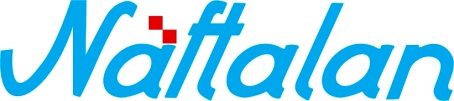 specijalna bolnica za medicinsku rehabilitaciju10310 Ivanić-Grad, Omladinska 23a, HRVATSKA, p.p. 47                      Tel.: ++385 1 2834 555, Fax.: ++385 1 2881 481,                                        www.naftalan.hr, e-mail: naftalan@naftalan.hrMB: 3186342, OIB: 43511228502IBAN: HR7023600001101716186